   Table de multiplication 10 x 10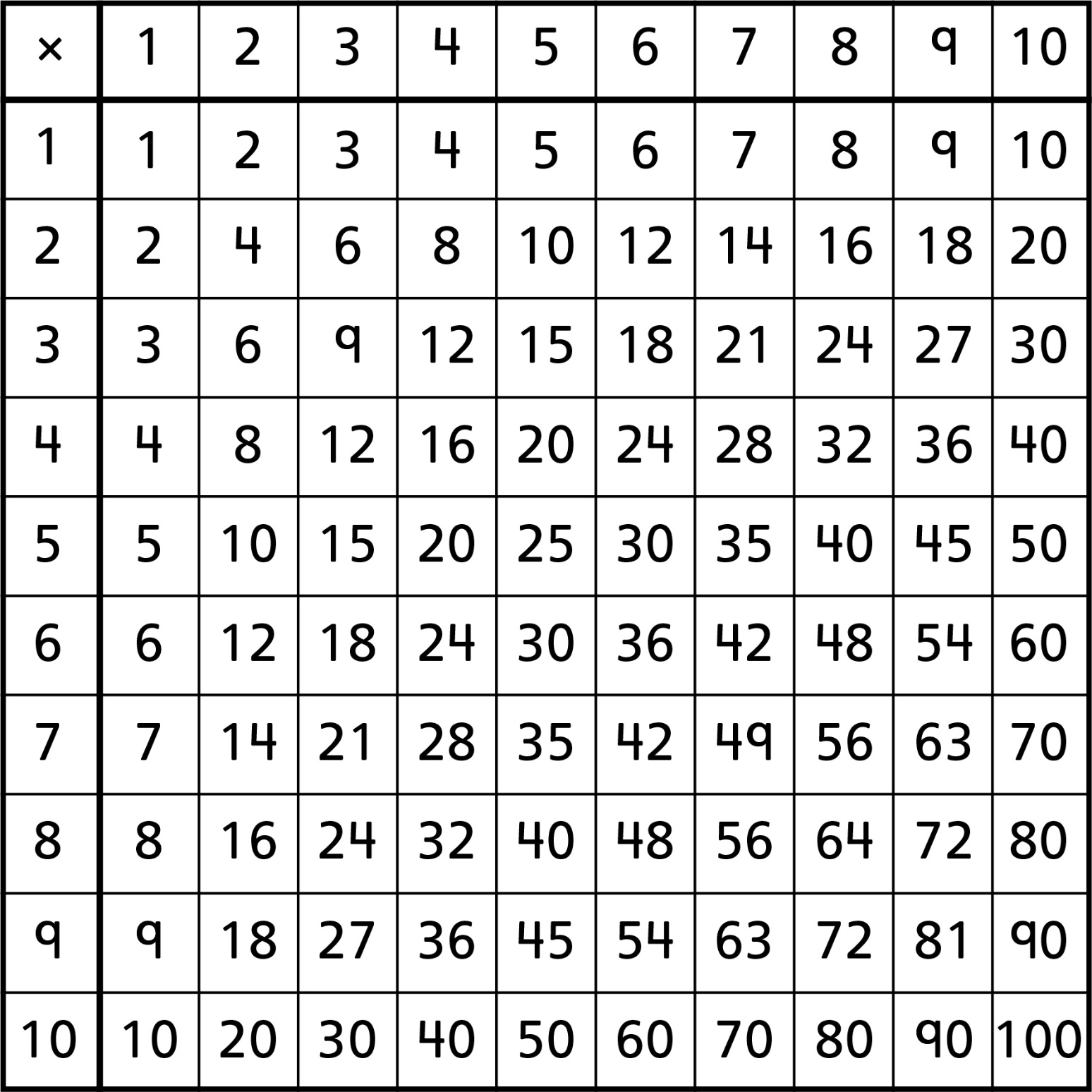 